My shepherd will supply my need         Hymnal 1982 no. 664       Melody: Resignation       D.C.M.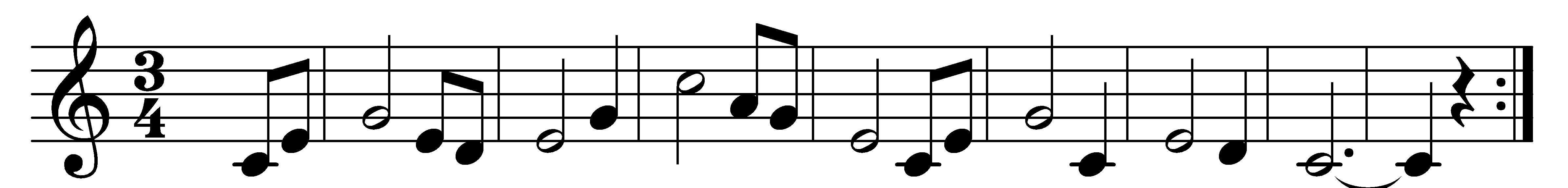 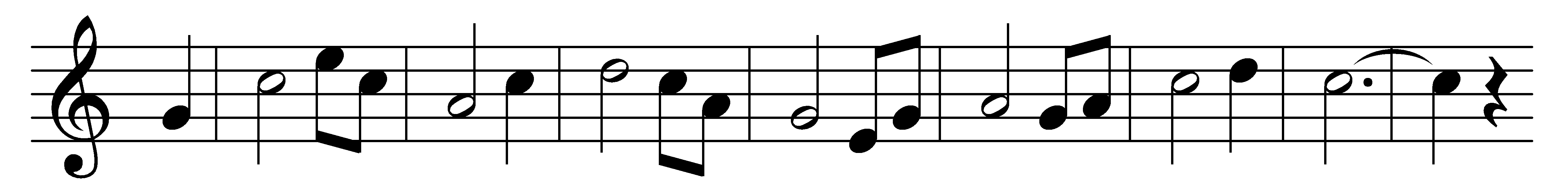 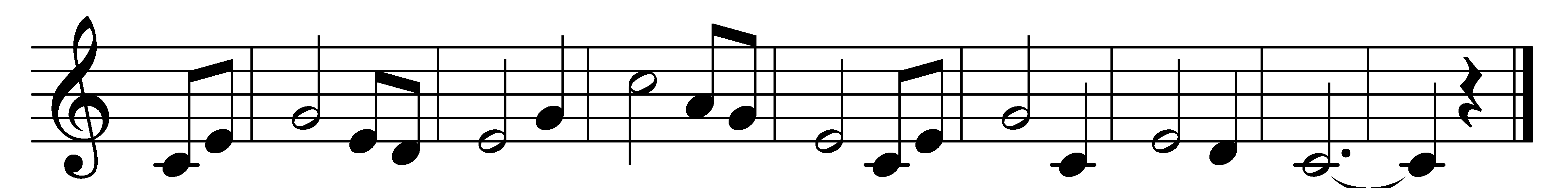 My Shepherd will supply my need,Jehovah is his Name;in pastures fresh he makes me feedbeside the living stream.He brings my wandering spirit backwhen I forsake his ways,and leads me, for his mercy’s sake,in paths of truth and grace.When I walk through the shades of death,thy presence is my stay;one word of thy supporting breathdrives all my fears away.Thy hand, in sight of all my foes,doth still my table spread;my cup with blessings overflows,thy oil anoints my head.The sure provisions of my Godattend me all my days;oh, may thy house be mine abode,and all my work be praise.There would I find a settled rest,while others go and come;no more a stranger or a guest,but like a child at home.Words: Isaac Watts (1674-1748)Music: American folk melody